Об утверждении перечня объектов, в отношении которых планируется заключение концессионного соглашения в 2021 годуВ соответствии с Федеральным законом от 06.10.2003 №131-ФЗ «Об общих принципах организации местного самоуправления в Российской Федерации», Федеральным законом от 21.07.2005 № 115-ФЗ «О концессионных соглашениях», руководствуясь Уставом Игорварского сельского поселения Цивильского  района Чувашской Республики, администрация Игорварского сельского поселения Цивильского  района  постановляет:1. Утвердить перечень объектов, в отношении которых планируется заключение концессионного соглашения в 2021 году, согласно Приложению  к настоящему постановлению.Глава администрации Игорварскогосельского поселения                                                                                  В.А.ФедоровПриложение к постановлению администрации  Игорварского  сельского поселения Цивильского  района Чувашской Республики от  22.01.2021г. №3ПЕРЕЧЕНЬобъектов,  в отношении которых планируется заключение концессионных соглашений в 2021 годуЧĂВАШ РЕСПУБЛИКИÇĔРПУ РАЙОНĚ 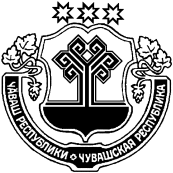 ЧУВАШСКАЯ РЕСПУБЛИКАЦИВИЛЬСКИЙ РАЙОН  ЙĔКĔРВАР ЯЛ ПОСЕЛЕНИЙĚН АДМИНИСТРАЦИЙĚЙЫШĂНУ2021ç. кăрлач уйăхĕн 22-мĕшĕ    3№Йĕкĕрвар ялěАДМИНИСТРАЦИЯ ИГОРВАРСКОГО СЕЛЬСКОГО ПОСЕЛЕНИЯПОСТАНОВЛЕНИЕ  22 января  2021г.   №3село Игорвары№ п/пНаименованиеобъекта Орган местного самоуправления, которому принадлежит право собственности на объектОписание услуг (деятельности), предусмотренных в рамках использования (эксплуатации) объектаМесторасположение объектаТип работ (строительство и (или) реконструкция)Необходимый размер внебюджетных средств на создание и (или) реконструкцию объекта, тыс. рублейРазмер бюджетных средств, предусмотренных на создание и (или) реконструкцию, на использование (эксплуатацию) объекта, тыс. руб.Сроки создания и (или) реконструкции объекта1234567891Водонапорная башняАдминистрация Игорварского сельского поселения Цивильского района Чувашской Республики, свидетельство ЕГРН 21 АА №375905  от 20.05.2008 Услуга водоснабженияЧувашская Республика, Цивильский район, с.Игорвары, примерно в 50 м по направлению на запад от дома №2  по ул. Молодежная , 21-21-10/010/2008-245реконструкция010 лет2Водонапорная башняАдминистрация Игорварского сельского поселения Цивильского района Чувашской Республики, свидетельство ЕГРН 21 АА №375902  от 20.05.2008 Услуга водоснабженияЧувашская Республика, Цивильский район, с.Игорвары, примерно в 30 м по направлению на юг от дома №32  по ул. Садовая , 21-21-10/010/2008-243реконструкция010 лет3Водонапорная башняАдминистрация Игорварского сельского поселения Цивильского района Чувашской Республики, свидетельство ЕГРН 21 АА №375903  от 20.05.2008 Услуга водоснабженияЧувашская Республика, Цивильский район, д.Кисербоси, примерно в 40 м по направлению на юг от дома №2  по ул. Мичурина , 21-21-10/010/2008-249реконструкция010 лет4Водонапорная башняАдминистрация Игорварского сельского поселения Цивильского района Чувашской Республики, свидетельство ЕГРН 21 АА №375908  от 20.05.2008 Услуга водоснабженияЧувашская Республика, Цивильский район, д.Кукары, примерно в 80 м по направлению на север от дома №3  по ул. Чкалова , 21-21-10/010/2008-255реконструкция010 лет5Водонапорная башняАдминистрация Игорварского сельского поселения Цивильского района Чувашской Республики, свидетельство ЕГРН 21 АА №375910  от 20.05.2008 Услуга водоснабженияЧувашская Республика, Цивильский район, д.Мунсют, примерно в 260 м по направлению на запад от дома №9  по ул. Молодежная , 21-21-10/010/2008-252реконструкция010 лет6Водонапорная башняАдминистрация Игорварского сельского поселения Цивильского района Чувашской Республики, свидетельство ЕГРН 21 АА №375909  от 20.05.2008 Услуга водоснабженияЧувашская Республика, Цивильский район, д.Мунсют, примерно в 100 м по направлению на северо-восток от дома №14  по ул. Николаева , 21-21-10/010/2008-248реконструкция010 лет7Водонапорная башняАдминистрация Игорварского сельского поселения Цивильского района Чувашской Республики, свидетельство ЕГРН 21 АА №375906  от 20.05.2008 Услуга водоснабженияЧувашская Республика, Цивильский район, д.Мунсют, примерно в 50 м по направлению на юг от дома №15  по ул. Пугачева , 21-21-10/010/2008-247реконструкция010 лет8Водонапорная башняАдминистрация Игорварского сельского поселения Цивильского района Чувашской Республики, свидетельство ЕГРН 21 АА №375912  от 20.05.2008 Услуга водоснабженияЧувашская Республика, Цивильский район, д.Первые Вурманкасы,примерно в 50 м по направлению на восток от дома №66  по ул. Маяковского , 21-21-10/010/2008-257реконструкция010 лет9Водонапорная башняАдминистрация Игорварского сельского поселения Цивильского района Чувашской Республики, свидетельство ЕГРН 21 АА №375911  от 20.05.2008 Услуга водоснабженияЧувашская Республика, Цивильский район, д.Словаши,примерно в 120 м по направлению на юг от дома №20  по ул. Сеспеля , 21-21-10/010/2008-251реконструкция010 лет10Водонапорная башняАдминистрация Игорварского сельского поселения Цивильского района Чувашской Республики, свидетельство ЕГРН 21 АА №375907  от 20.05.2008 Услуга водоснабженияЧувашская Республика, Цивильский район, д.Сятры,примерно в 70 м по направлению на север от дома №29  по ул. Социалистическая , 21-21-10/010/2008-246реконструкция010 лет